An updated program of study form must be submitted each year once the annual review with your major professor has been completed.  For detailed information concerning the requirements listed below, consult the Doctoral Program Guidelines.Milestones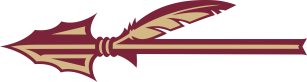 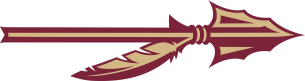 REQUIRED COURSEWORK (31 hours)Doctoral Seminars (15 hours)Additional Coursework (9 hours) Nine additional hours of coursework as defined below.Research Collaboration (3 hours)Proseminar (4 hours)NOTE:  All in-residence doctoral students who are either pre-candidacy or working as teaching assistants are required to register for LIS 6936 (Proseminar in LIS Research and Teaching) each semester for a minimum of one credit hour. Add additional lines, as needed.Additional Credit Hours Beyond the Required Coursework
(as determined by the Supervisory Committee)Add additional lines, as needed.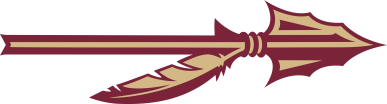 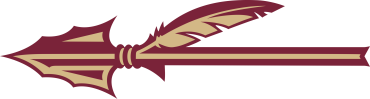 ADVANCING TO CANDIDACYPrelim Prep Add additional lines, as needed.Add additional lines, as needed.Please enter any additional comments or notes here:  Student Name:Date:FSU Email:Major Professor:Matriculation Date to Ph.D. Program:Date Admitted to Candidacy:MilestoneDate CompletedResultPreliminary Examination
(Register for LIS 8964 – 0 semester hours)Prospectus DefensePublishable PaperDissertation Defense
(Register for LIS 8985 – 0 semester hours)Course #TitleCreditSemesterInstructorGradeLIS 6024Seminar in Historical Foundations of Library & Information Studies3LIS 6279Research in Information Studies3LIS 6919Statistics & Data Analysis for Information Studies3333Course #TitleCreditSemesterInstructorGradeLIS 6040Teaching in Information Studies3LIS 6919Statistics & Data Analysis for Information Studies3(Second Methods Course)3Course #TitleCreditSemesterInstructorGradeLIS 6911Course #TitleCreditSemesterInstructorGradeLIS 6936Proseminar in LIS Res and TeachingLIS 6936Proseminar in LIS Res and TeachingLIS 6936Proseminar in LIS Res and TeachingLIS 6936Proseminar in LIS Res and TeachingCourse #TitleCreditSemesterInstructorGradeCourse #TitleCreditSemesterInstructorGradeLIS 6909Prelim PrepLIS 6909Prelim PrepDissertation Credits (24 hours)
Course #TitleCreditSemesterInstructorGradeLIS 6980DissertationLIS 6980DissertationLIS 6980DissertationLIS 6980DissertationLIS 6980DissertationvDissertation